Supporting informationReactive oxygen species-mediated inflammation and apoptosis in hand-foot syndrome induced by PEGylated liposomal doxorubicinXiaolin Hu,a,b Mengmeng Dong,b Xiao Liang,b Ziling Liu,a,* Quanshun Lib,*aDepartment of Cancer Center, The First Hospital of Jilin University, Changchun 130012, ChinabKey Laboratory for Molecular Enzymology and Engineering of Ministry of Education, School of Life Sciences, Jilin University, Changchun 130012, China*Corresponding author. Tel.: +86-431-85155201; Fax: +86-431-85155200. E-mail: quanshun@jlu.edu.cn (Q. Li); ziling@jlu.edu.cn (Z. Liu). 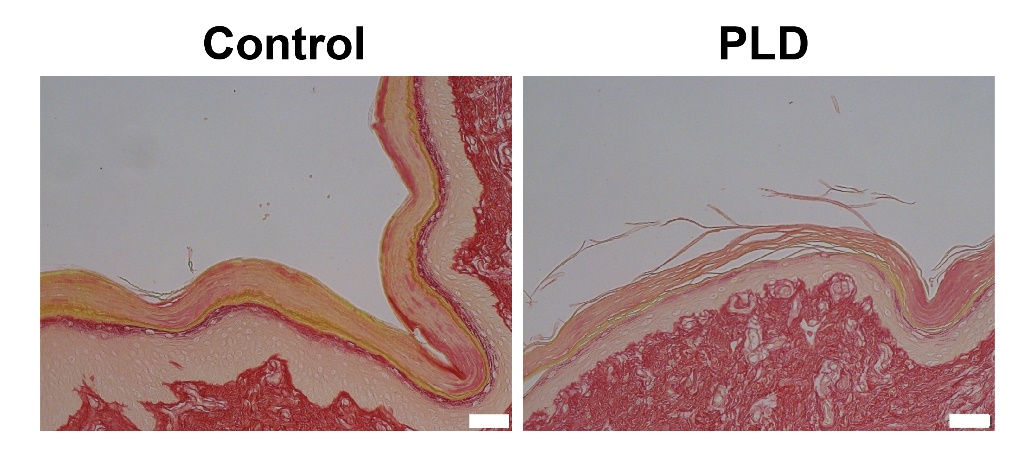 Figure S1. The picrosirius red staining of the paws’ skin tissues observed under non-polarized light microscopy. Scale bar: 50 μm. 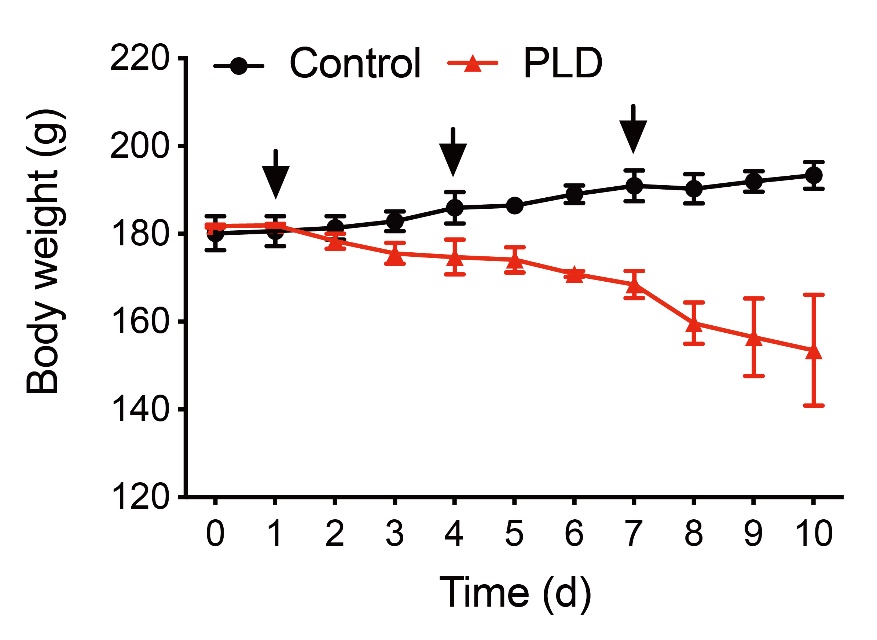 Figure S2. The change of rats’ body weight after the PLD administration. 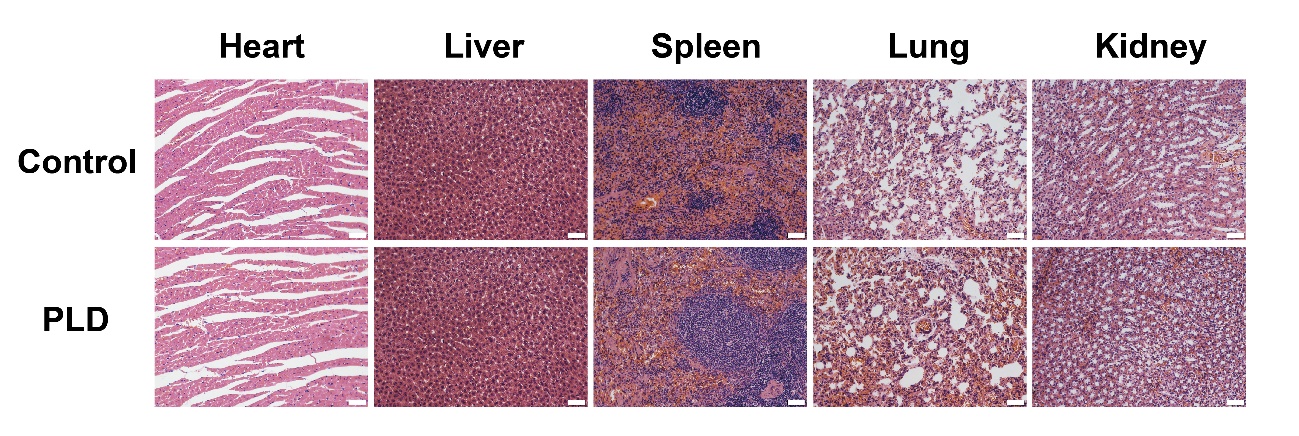 Figure S3. Histological analysis of main organs in normal rats and PLD-treated rats. Scale bar: 50 μm. 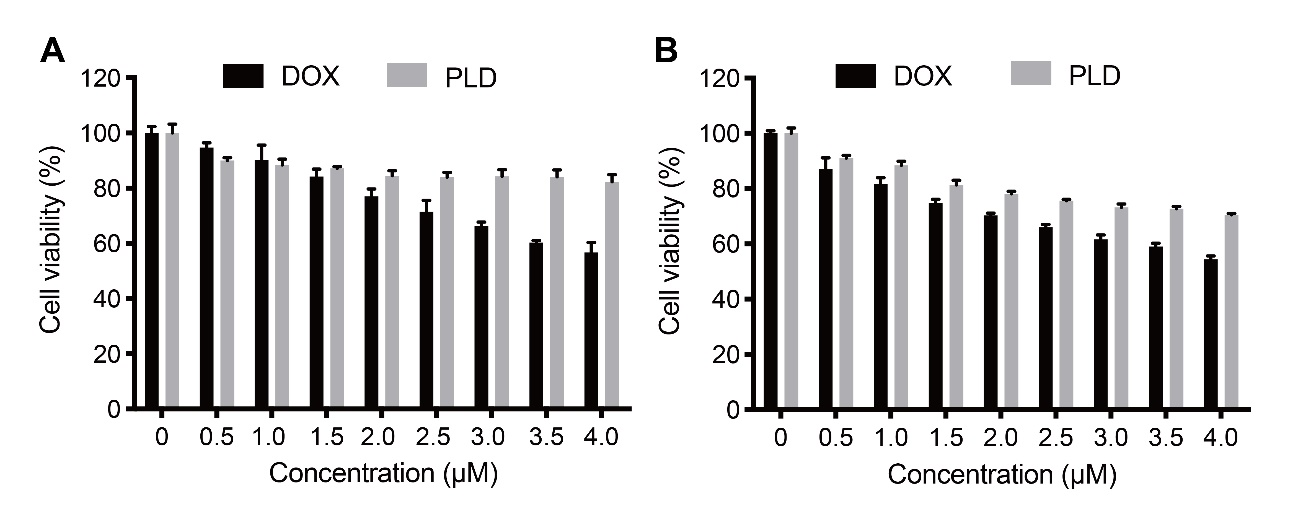 Figure S4. The cytotoxicity analysis of HaCat cells treated with DOX and PLD at various concentrations for 24 h (A) and 48 h (B). 